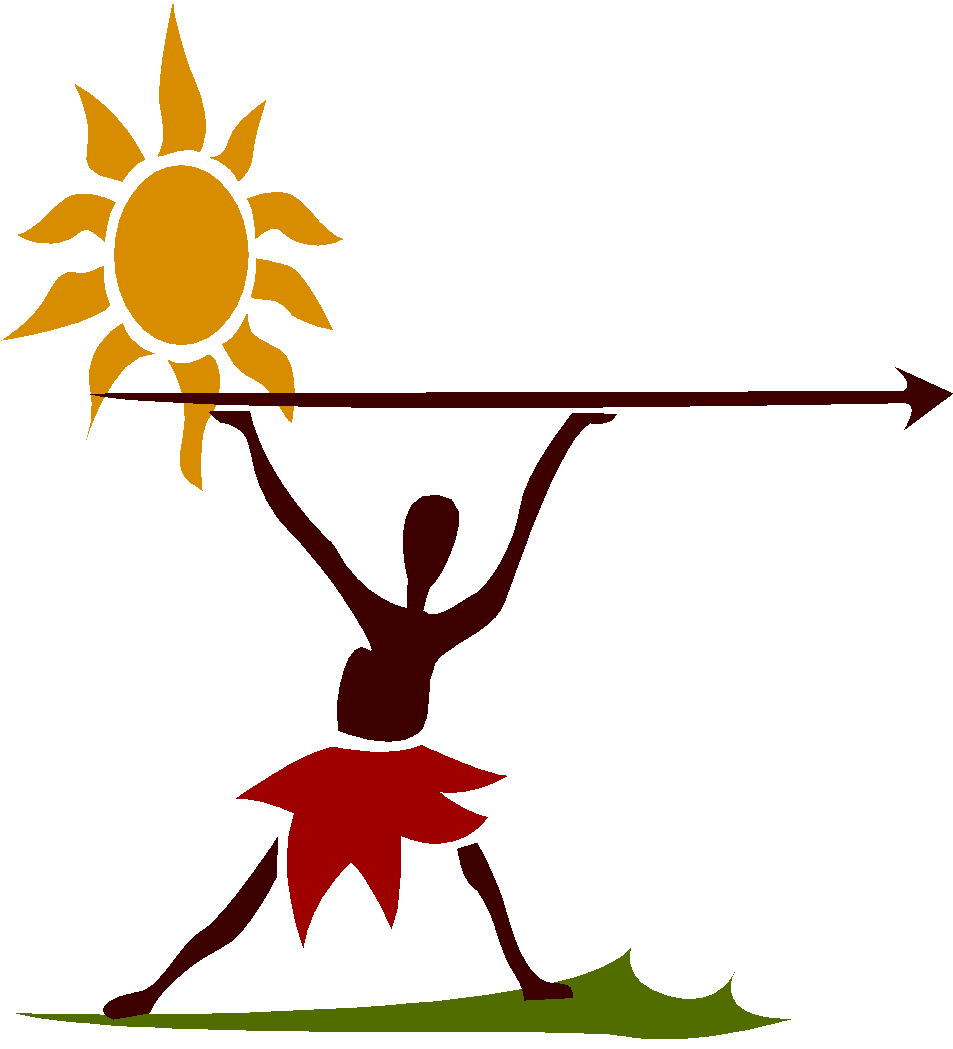 The Most Dangerous Game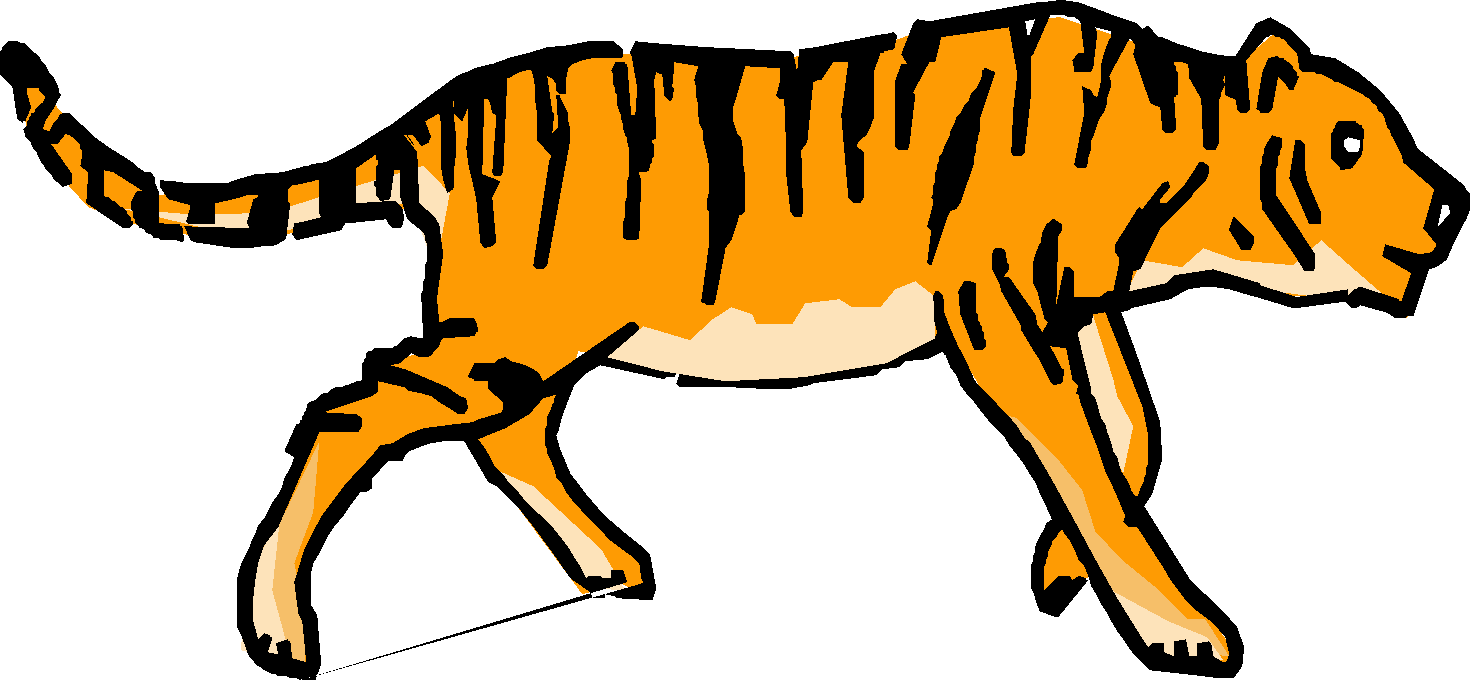 By Richard ConnellStudy Guide                           Name: ___________________________________ Due Date: ______________ Period: _____A.  PLOT ANALYSIS	1.  What information did the reader learn in the EXPOSITION about the following:		A.  Rains ford -		B.  General Zaroff - 		C.  Ivan -		D.  Ship-Trap Island -		E.  The Game - 	2.  What is the setting (time and place)?	3.  What are the major events of the RISING ACTION?	4.  What is the CLIMAX?What is the FALLING ACTION?What is the RESOLUTION?B.  CHARACTER ANALYSIS	7.  What causes Rainsford to change in the story?	8.  Is Rainsford dynamic or static?  Why?	9.  Is Zaroff dynamic or static?  Why?	10.  Does Connell use direct or indirect characterization?C.  LITERARY DEVICES11.  Give 3 examples of irony in the story.		A.		B.		C.  	12.  Give 3 examples of foreshadowing in the story.		A.		B.		C.	13.  Give 2 examples of man vs. man conflict.		A.		B.	14.  Give 1 example of man vs. nature conflict.	15.  Give 1 example of man vs. society conflict.	16.  Give 1 example of man vs. himself conflict.D.  Enrichment and Critical Thinking: 17. Explain the mood at the beginning of the story using a quote from the story.18. Explain the significance of the 22 shell Rainsford found at the beginning of the story.